段君义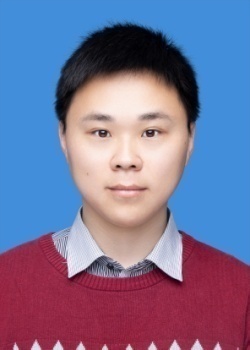 讲师，工学博士，硕士研究生导师，中国土木工程学会非饱和土与特殊土专业委员会委员，主持国家自然科学青年基金项目1项、江西省自然科学青年基金项目和面上项目各1项、南昌大学青年人才培育创新基金项目1项、南昌大学创新创业教育类教学改革研究重点课题1项，参与包括国家重点研发计划在内的国家级、省部级等纵横向科研项目8项，在国内外权威刊物上发表学术论文三十余篇，其中SCI/EI论文二十余篇，授权专利两项，出版学术著作1部，获中国铁路工程有限公司科学技术奖三等奖一项，担任《南昌大学学报（工科版）》、《延安大学学报（自热科学版）》、《市政技术》青年编委。讲授课程包括研究生课程（土动力学、计算岩土力学）、本科生课程（土力学、基础工程、岩土工程测试与监测技术），主要从事特殊土力学特性、高铁路基/地基服役性能及灾害治理、边坡生态支护技术的研究与教学工作。E-mail:jyduan91@ncu.edu.cn教育经历：(1) 2010-09至2014-07，中南大学，土木工程，学士 (2) 2014-09至2017-07，中南大学，土木工程，硕士 (3) 2017-09至2021-12，中南大学，土木工程，博士 科研与学术工作经历：(1)2022-01至现在，南昌大学，土木工程系，讲师.......................................................代表性科研项目/课题（限5项）：(1)国家自然科学基金项目(52208348)，基于侧向减胀效应的膨胀土地基新型抗隆起结构的工作机理及设计方法研究，2023-01-01至2025-12-31，主持(2)江西省自然科学基金面上项目(20232BAB204083)，荷载与湿干作用下膨胀土路基刚柔复合结构的胀缩机理及性能研究，2023-07-01至2026-06-30，主持(3)江西省自然科学基金项目(20224BAB214064)，干湿循环下减胀式结构加固膨胀土地基的服役性能研究，2023-01-01至2025-12-31，主持(4)中华人民共和国科技部国家重点研发计划项目(2019YFC1509805)，膨胀土滑坡与工程边坡防治技术标准化及生态防护综合技术，所属专项：重大自然灾害监测预警与防范(2019YFC1509800)，2019-01-01至2023-12-31，主要参与人(5)中铁九局集团有限公司技术开发项目(XKGT-07-GGB2022-037)，西康高铁膨胀土路基建造关键技术研究，2022-03-01至2024-12-31，主要负责人.......................................................代表性科研成果（限10项）：(1) Su Yu, Zhang Yue, Duan Junyi*, Gao Jianglin, Wang Zhongzheng, Liu Da, Han Bo, Zhu Wenzhe. Investigation on the resilient modulus of soil mixture at various water contents and coarse grain contents under train moving loads[J]. Journal of Zhejiang University-SCIENCE A (Applied Physics & Engineering), 2024. https://doi.org/10.1631/jzus.A2300492.SCI(2) 段君义，吴俊江，粟雨，吕志涛，林宇亮，杨果林. 浅层膨胀土及其纤维改良土的剪切强度特性[J]. 浙江大学学报（工学版）, 2024, 58(3): 547-556+569.EI.(3) Lu Li, Lin Yuliang, Guo Dongdong, Xing Hao, Zhang Zhen, Duan Junyi. A modified Newmark block method for determining the seismic displacement of a slope reinforced by prestressed anchors[J]. Computers and Geotechnics, 2023, 162: 105697.SCI(4) 段君义, 杨果林, 刘洋, 阚京梁, 张立伟. 浸水对无砟轨道膨胀土路基力学行为与变形特征的影响[J]. 铁道学报, 2022, 44(4): 119-126.EI(5) Duan, Junyi, Yang, Gulin, Lin, Yuliang, Cheng Xinting, Dai Zhihao. Experimental investigation of a reinforced soil retaining wall with a flexible geogrid-wrapped ecological bag facing[J]. Geotextiles and Geomembranes, 2021, 49(1): 19-31.SCI(6) Duan, Junyi, Yang, Gulin, Hu Min, Wang Gang, Lin Yuliang. Heave performance of a ballastless track subgrade of double line high-speed railway filled with micro-expansive andesite under water immersion[J]. Construction and Building Materials, 2020, 252: 119087.SCI(7) Duan, Junyi, Yang, Guolin, Hu, Min, Lei, Xiaoqin, Lin Yuliang. Swelling characteristics of andesite foundation induced by water immersion and their influence on ballastless track subgrade[J]. Journal of Mountain Science, 2020, 17(4): 1001-1012. SCI(8) 段君义, 杨果林, 胡敏, 邱明明, 俞昀. 加卸载作用下加筋垫层变形特征试验研究[J]. 岩土力学, 2020, 41(7): 1-9.EI(9) 杨果林, 段君义, 胡敏, 张沛然, 刘洋. 一种含无砟轨道路基的膨胀土地基构造及施工方法, 专利号: ZL201911168759.X.发明专利(10) 杨果林，张红日，覃冠华，段君义，林宇亮，胡敏. 高速铁路膨胀土路基动力与变形特性及柔性生态防护技术[M]. 中国铁道出版社，2023.学术专著.................................................................学术兼职: 中国土木工程学会非饱和土与特殊土专业委员会委员江西省公路学会会员《南昌大学学报（工科版）》青年编委《延安大学学报（自热科学版）》青年编委《市政技术》青年编委.......................................................